27.03.2024 										         №   284В целях приведения правового такта в соответствие                                            с законодательствомПОСТАНОВЛЯЮ:Внести в приложение к постановлению Администрации Колпашевского района от 23.07.2010 № 969 «Об утверждении Положения                        о проведении конкурса на замещение должности руководителя муниципального предприятия или учреждения» следующие изменения:пункт 6 раздела I изложить в следующей редакции:«6. К участию в Конкурсе допускаются физические лица, соответствующие квалификационным требованиям, предъявляемым                                   к указанной должности.»;пункт 13 раздела III изложить в следующей редакции: «13. Информационное сообщение о проведении Конкурса размещается на официальном сайте органов местного самоуправления муниципального образования «Колпашевский район» не  позднее, чем за 7 календарных дней до объявленной в нём даты проведения Конкурса.»;подпункт 2 пункта пункта 16 раздела III изложить в следующей редакции:«2) заверенная в установленном законом порядке копия трудовой книжки, или сведения о трудовой деятельности, предусмотренные статьёй 661 Трудового кодекса Российской Федерации ;»;подпункт 3 пункта 16 раздела III изложить в следующей редакции:«3) копии документов, характеризующие его профессиональную подготовку, характеристики, награды, рекомендательные письма (представляются по желанию кандидата);»;пункт 16 раздела III дополнить подпунктами 5 - 6 следующего содержания:«5) копии документов об образовании и (или) о квалификации, заверенные нотариально или кадровой службой по месту службы (работы);справка о наличии (отсутствии) судимости и (или) факта уголовного преследования либо о прекращении уголовного преследования                                         по реабилитирующим основаниям, выданная в порядке и по форме, которые устанавливаются федеральным органом исполнительной власти, осуществляющим функции по выработке и реализации государственной политики и нормативно-правовому регулированию в сфере внутренних дел                (в случае если работа по должности, связана с деятельностью,                                                          к осуществлению которой в соответствии с Трудовым Кодексом, иными федеральными законами не допускаются лица, имеющие                              или имевшие судимость, подвергающиеся или подвергавшиеся уголовному преследованию).».Настоящее постановление вступает в силу с даты                                    его официального опубликования.Опубликовать настоящее постановление в Ведомостях органов местного самоуправления Колпашевского района и разместить                                   на официальном сайте органов местного самоуправления муниципального образования «Колпашевский район».И.о. Главы района							       Ю.А.НекрасовК.В. Чертищева5 29 40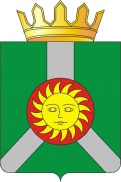 АДМИНИСТРАЦИЯ КОЛПАШЕВСКОГО РАЙОНА ТОМСКОЙ ОБЛАСТИПОСТАНОВЛЕНИЕАДМИНИСТРАЦИЯ КОЛПАШЕВСКОГО РАЙОНА ТОМСКОЙ ОБЛАСТИПОСТАНОВЛЕНИЕАДМИНИСТРАЦИЯ КОЛПАШЕВСКОГО РАЙОНА ТОМСКОЙ ОБЛАСТИПОСТАНОВЛЕНИЕО внесении изменений в приложение к постановлению Администрации Колпашевского района от 23.07.2010 № 969 «Об утверждении Положения о проведении конкурса на замещение должности руководителя муниципального предприятия или учреждения»